На основании  статьи 65 Федерального закона от 29.12.2012 № 273-ФЗ (ред. от 25.12.2018) «Об образовании в Российской Федерации», Закона Оренбургской области от 06.09.2013 № 1698/506-V-ОЗ «Об образовании в Оренбургской области», постановления Правительства Оренбургской области  от  05.11.2015 № 866-п «Об утверждении максимальных размеров родительской платы за присмотр и уход за детьми, осваивающими образовательные программы дошкольного образования в государственных и муниципальных организациях, осуществляющих образовательную деятельность на территории Оренбургской области»,  Положения об Управлении образования администрации города Бузулука: ПРИКАЗЫВАЮ:1. Внести в приказ Управления образования администрации города Бузулука от 29.12.2014 № 01-10/512 «О плате, взимаемой с родителей (законных представителей) за присмотр и уход за детьми, осваивающими образовательные программы дошкольного образования в муниципальных дошкольных образовательных (бюджетных и автономных) учреждениях города Бузулука» (далее - приказ) изменение, изложив пункт 1 приказа в новой редакции:«1. С 01.03.2019 года установить плату, взимаемую с родителей (законных представителей) за присмотр и уход за детьми, осваивающими образовательные программы дошкольного образования в муниципальных дошкольных образовательных (бюджетных и автономных) учреждениях города Бузулука, в размере 1900 рублей 00 копеек в месяц за каждого ребенка».2. Настоящий приказ вступает в силу после официального опубликования в газете «Российская провинция»  и подлежит  официальному опубликованию на правовом интернет-портале Бузулука БУЗУЛУК-ПРАВО.РФ.3. Настоящий приказ подлежит включению в областной регистр муниципальных нормативных правовых актов.4. Контроль за исполнением настоящего приказа оставляю за собой.Начальник Управления образованияадминистрации города Бузулука                                                     Т.Д. ЧигареваРазослано: в дело, МДОУ, пресс-службе Управления внутренней политики администрации города Бузулука, ООО «Информправо плюс», редакция газеты «Российская провинция»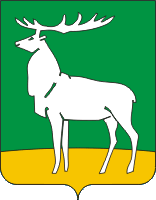 Управление образования администрациигорода БузулукаП Р И К А З07.02.2019 № 01-12/83г. Бузулук О внесении изменения в приказ Управления образования администрации города Бузулука от 29.12.2014 № 01-10/512